Pozdravljeni, navodila za današnje delo 7.7. 9.aLuka, Matic in Arne – niste oddali seminarskih oz. jih niste dopolnili. Seminarske naloge so OCENJENE. V kolikor ne bo popravkov bodo ocenjene slabše. Ocenjene so tudi ostale oddaje (poslane morajo biti v roku in čim bolj pravilno izpolnjene). VSI preverite ali ste ODDALI NALOGE O DEDOVANJU – nekaj jih še manjka in tudi te bodo vključene v ocenjevanje (Luka, Urban, Matic, Arne, Timotej, Julija, Blaž!! Tudi preveriti jih ne moremo dokler vsi ne pošljete.Preverite rešitve naloge od torka: 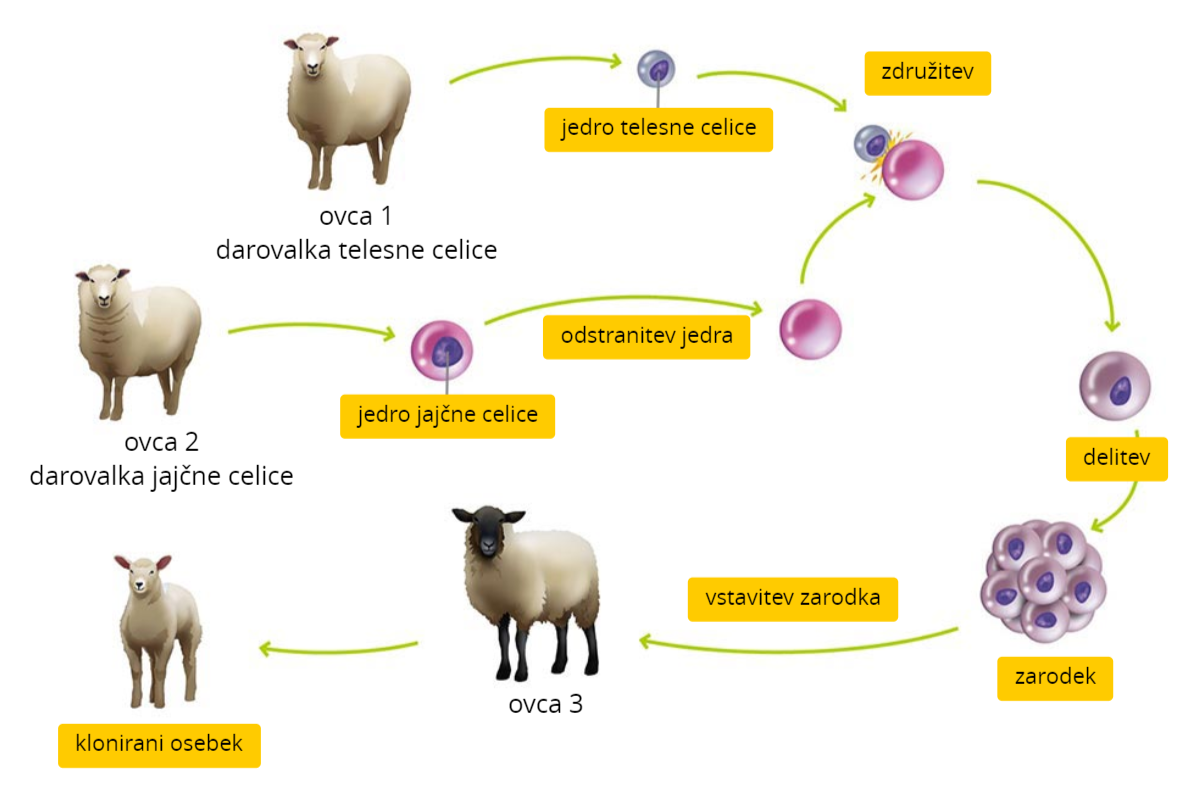 Ob sliki spodaj ponovno ponovite kloniranje z zamenjavo celičnega jedra.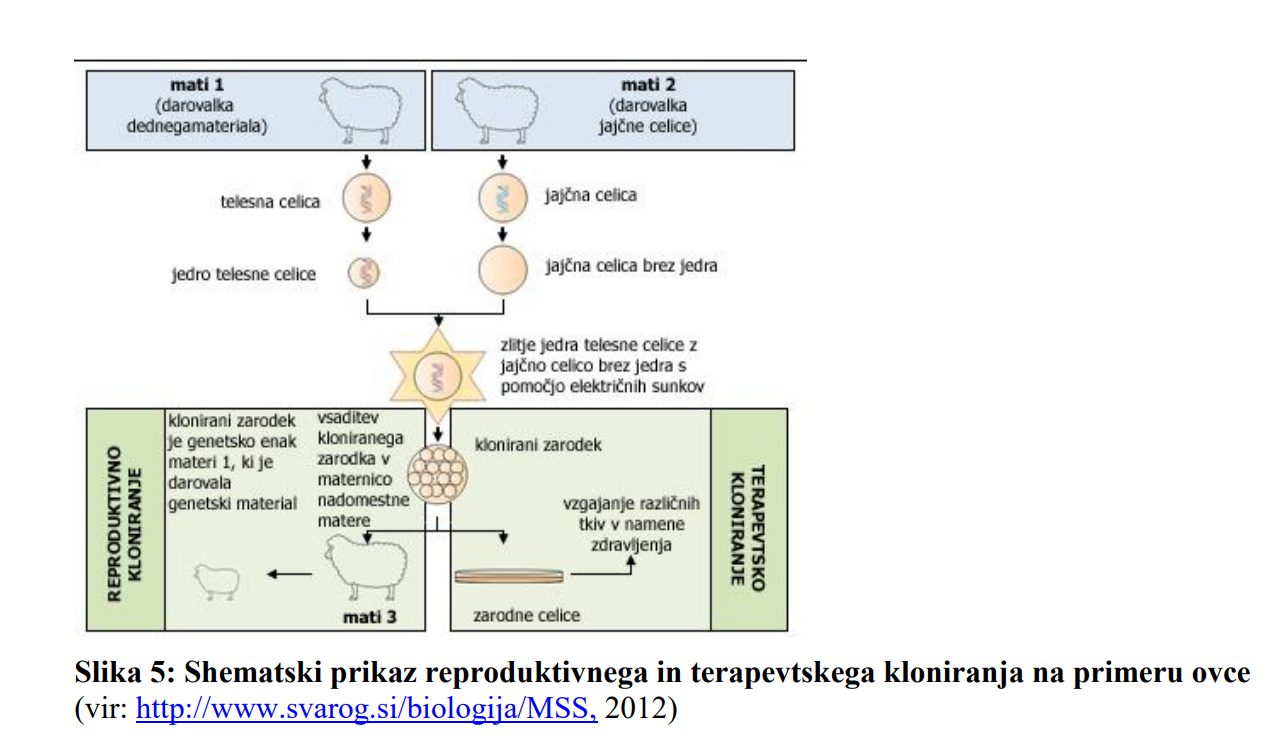 Zapišite manjši naslov – BIOETIKA.Poznate pojem Etika? Tokrat boste spoznali Bioetiko.Glej UČ str: 54 zadnji odstavek – preberi.Zapišite v zvezek: BIOETIKA je področje etike , ki se ukvarja z etičnimi dilemami poseganja v gensko zasnovo človeka in drugih organizmov (kloniranje, gensko spremenjeni organizmi ipd.): kdo, kdaj, koga lahko, posledice kloniranja….  Biotehnologija ne sme delati škodo,  mora delati v korist organizmom. Ne sme posegati v svobodo in dostojansvo človeka in drugih bitji.Preberite si primer hitrega razvoj genskega inženirstva in njegovo uporabo: UČ str: 54 prvi odstavek.Zapišite v zvezek: GENSKA TERAPIJA – zdravljenje, kjer so spremenili en gen – samo eden okvarjen. 1990, 4 letna deklica, pomanjkanje encima ADA, slab imunski sistem – umrla bi  že zaradi nahoda. Izlolacija je bilo njeno življenje. Ampak, ker so v levkocite (ena vrsta krvnih celic)  vstavili gen za encim ADA in razmnožili le te krvne celice in jih vrnili v telo s transfuzijo. Po tem je punčka hodila v šolo in živela normalno življenje. Delovanj imunskega sistema se je bistveno izboljšano. Čeprav je že 26 let od tega ni bistvenega napredka genske terapije in ne široke uporabnosti za ljudi.Zapišite v zvezek: TERAPEVTSKO KLONIRANJE: pridobivanje matičnih celic iz bolniku lastnih celic (zobje, matične celice popkovine, ki jo shranijo ob porodu)  s katerimi bi ga lahko zdravili.Naloga – str.55 nal: 1,2,3,4. Prepiši vprašanja in pravilni odgovor.Napišite nov večji naslov: ZAČETKI ŽIVLJENJA	Oglejte si spodnji videoposnetek in ob pomoči učbenika na str: 58 zapiši razmere pred nastankom življenja.https://www.youtube.com/watch?v=ZSt9tm3RoUUAli so znanstveniki, že dokazali kako je na zemlji nastalo življenje? _____________Ali imamo samo eno hipotezo o nastanku življenja? ________________Ali katero poznate? _______________Domača naloga: v UČ str: 59 je opisanih 5 hipotez. Na kratko jih opišite. Zdnjo, ki je prevladujoča biokemijska evolucijska hipoteza pa opišite podrobneje. Konča se na str: 60.